FLORBAL – dívkyOKRESNÍ KOLO kat. IV.Strakonicečtvrtek 7. prosince 2017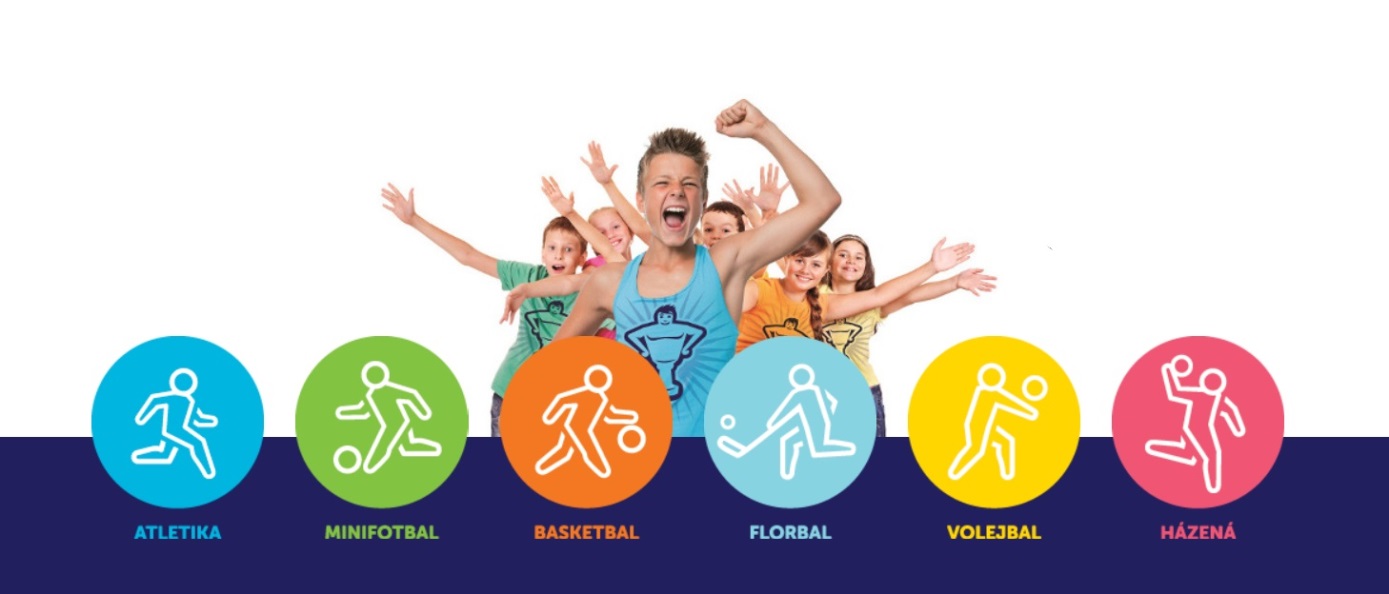 Florbal ZŠ a VG (kat. IV.)Okresní kolo - dívkyPořadatelé: 	Asociace školních sportovních klubů ČR, ZŠ a Gymnázium VodňanyŘeditel soutěže:  Mgr. Tomáš Linhart - kontakt: ZŠ Povážská, Nad školou 560 Strakonice				                   Tel. 380 429 300					       e-mail: reditel@zs-povazska.strakonice.euTermín konání: 	čtvrtek 7. prosince 2017 v 8,00 hodinMísto konání: 	ZŠ Povážská StrakonicePředpis: - hraje se podle pravidel ČFbU, počet hráčů na hřišti  5 + 1	   - družstvo tvoří maximálně 15 hráčů jedné školy a 1 vedoucí, který zodpovídá 	      za své družstvo po celou dobu soutěže	   - družstvo nastoupí v jednotných dresechKategorie:IV. -  dívky ZŠ a VG , nar. 2004, 03, 02, 01Přihlášky:Závazné přihláškyje třeba zaslate-mailem řediteli soutěže (viz výše)do čtvrtka 31. listopadu 2017!!Soupisky:   Potvrzené ředitelstvím školy předloží vedoucí při prezenci v den konání soutěže.Systém:  Bude určen podle počtu přihlášených družstev.   Hrací doba:  Hraje se 1 x 12 minut hrubého času, poslední 2 minuty čas čistý.Podmínky účasti: Všechna družstva startují na vlastní nebezpečí, družstva nastupují v jednotných dresech, mají vlastní hokejky, míčky a vybavení pro brankáře.!! Na hrací plochu je vždy přístup pouze v čisté sportovní obuvi, která nezanechává žádné stopy !!Hospodářské náležitosti:Cestovné -  na náklady vysílající složkyOrganizační náklady - hradí Jč KR AŠSK - nečlenové AŠSK hradí startovné ve výši 500,- KČCeny - tři nejúspěšnější diplomy, vítěz postupuje do krajského kola, vítězné družstvo má právo postupu do krajského kola v KapliciVe Strakonicích dne 13. listopadu 2017								Mgr. Tomáš Linhart								 ředitel soutěže